Министерство образования и науки  РФ
ФГБОУ ВО "Тверской государственный университет"
Математический факультет
Кафедра математического анализа
Специальность "Компьютерная безопасность"КУРСОВАЯ РАБОТА ПО ДИСЦИПЛИНЕ
МАТЕМАТИЧЕСКИЙ АНАЛИЗМНОГОМЕРНЫЙ ДЕЙСТВИТЕЛЬНЫЙ АНАЛИЗ                                                                                                                     Выполнила:
                                                                                                             Федорова С.О.
                                                                                                             курс 2, группа м-24                                                                                                             Проверил:
                                                                                                               д.ф.-м.н., профессор,
                                                                                                               Шеретов Ю.В.Тверь 2016Содержание:Теоретические материалыУравнение касательной плоскости и нормали…………….…3Экстремум функции двух переменных…………..............…..4-5Двойной интеграл3.1.Решение двойного интеграла в общем виде…………......63.2.Переход к полярным координатам в двойном интеграле…………………………………………………….…7-8Тройной интеграл4.1.Решение тройного интеграла в общем виде………..…..94.2. Замена переменных в тройном интеграле……………………………………………….……10-11Криволинейный интеграл5.1. Криволинейный интеграл первого рода………….………125.2. Криволинейный интеграл второго рода………………13-14Поверхностный интеграл……………………………...……15-16Задачи……………………………………………………………….17-281.Уравнение касательной плоскости и нормалиКасательной плоскостью к поверхности в ее точке M0 (точка касания) называется плоскость, содержащая в себе все касательные к кривым, проведенным на поверхности через эту точку.Нормалью к поверхности называется прямая, перпендикулярная к касательной плоскости и проходящая через точку касания.	Если уравнение поверхности имеет видF(x,y,z)=0,то уравнение касательной плоскости в точке M0(x0,y0,z0) естьFx′(x0,y0,z0)(x − x0) + Fy′(x0,y0,z0)(y − y0) + Fz′(x0,y0,z0)(z − z0) = 0.Уравнение нормалиВ случае задания поверхности в явной формеz = f(x,y) уравнение касательной плоскости в точке M0(x0,y0,z0) имеет видz−z0=f′x(x0,y0)(x−x0)+f′y(x0,y0)(y−y0),а уравнение нормали.2. Экстремум функции двух переменных.Пусть функция z = f (x,y) определена в некоторой окрестности точки    (x0, y0). Говорят, что (x0, y0) – точка локального максимума, если для всех точек (x,y) некоторой окрестности точки (x0,y0) выполнено  неравенство f(x,y) < f(x0,y0).Если же для всех точек этой окрестности выполненоусловие f(x,y) > f(x0,y0), то точку (x0,y0) называют точкой  локального  минимума..Если (x0,y0) – точка максимума, то значение функции f (x0,y0) в этой точке называют максимумом функции z = f (x,y).Соответственно,  значение  функции  в  точке  минимума  именуют  минимумом  функции  z = f (x,y).   Минимумы  и  максимумы функции  объединяют  общим  термином  –экстремумы функции.Алгоритм исследования функции z = f(x,y) на экстремумНайти частные производные. Составить и решить систему уравнений . Точки, которые удовлетворяют указанной системе, называют стационарными. Найтии вычислить значениев каждой стационарной точке.После этого использовать следующую схему:Если и ,то исследуемая точка является точкой минимума.Если и ,то исследуемая точка является точкой максимума.Если ,то в рассматриваемой стационарной точке экстремума нет.Если и,то ничего определенного про наличие экстремума сказать нельзя; требуется дополнительное исследование.3. Двойной интеграл.3.1.Решение двойного интеграла в общем случае.Двойной интеграл от функции двух переменных f(x,y) по области G обозначаетсяДля вычисления двойного интеграла, его нужно свести к повторному интегралу. Возможны два случая. Пусть область интегрирования G – элементарна относительно оси Oy (рис. 1). Тогда двойной интеграл по области G выражается через повторные интегралы по формуле:Если же область интегрирования G – элементарна относительно оси Ox (рис. 2), то двойной интеграл по области G выражается через повторные интегралы следующим образом: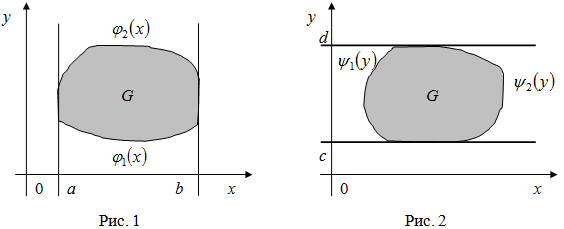 При решении задач иногда полезно разбить исходную область интегрирования на две или более областей и вычислять двойной интеграл в каждой области отдельно.3.2 Переход к полярным координатам в двойном интеграле.Допустим, что заданы зависимости старых координат от новых: Тогда посчитаем якобиан перехода:Если якобиан ℐ ≠ 0, то двойной интеграл преобразуется следующим видом:Переход к полярным координатам осуществляется следующим образом:Где якобиан такого преобразования имеет видТогда интеграл примет вид:Двойной интеграл в координатах 𝑟,𝜑 вычисляется также как и в координатах 𝑥, 𝑦, переходом к двухкратному, при этом внешний обычно берут по 𝜑. Если область 𝑆 описывается как4. Тройной интеграл4.1 Решение тройного интеграла в общем случае Пусть в пространстве 𝑂𝑥𝑦𝑧 задана ограниченная замкнутая область (объем) 𝑉, и пусть на области 𝑉 определена функция 𝑓 (𝑥, 𝑦, 𝑧)Тогда тройной интегралфизически будет представлять собой массу тела 𝑉 плотностью 𝜌 = 𝑓 𝑥, 𝑦, 𝑧 . Геометрически такой интеграл представляет собой объем тела 𝑉, если 𝑓 𝑥, 𝑦, 𝑧 = 1. Чтобы посчитать такой интеграл, необходимо свести его к повторному:Будем называть ограниченную замкнутую область 𝑉 простой (правильной), если: 1) проекция этой области 𝑉 на какую-либо координатную плоскость – простая плоская область 𝐷. 2) любая прямая, перпендикулярная плоской области и проходящая через внутреннюю точку области 𝑉, пересекает границу области 𝑉 в двух точках. 𝑉 = {(𝑥, 𝑦, 𝑧) ∈ ℝ3 : (𝑥, 𝑦) ∈ 𝐷, 𝜓1 (𝑥, 𝑦)  ≤  𝑧  ≤  𝜓2 (𝑥, 𝑦 )} 𝜓1( 𝑥, 𝑦) – поверхность, ограничивающая область 𝑉 снизу. 𝜓2( 𝑥, 𝑦) – поверхность, ограничивающая область 𝑉 сверху.4.2. Замена переменных в тройном интеграле.Теорема. Пусть с помощью непрерывных функций x = x(u, v, w), y = y(u, v, w), z =z(u, v, w) имеющих непрерывные частные производные установлено взаимно однозначное соответствие пространственно односвязных ограниченных, замкнутых областей Dxyz , D u,v,w с кусочно-гладкой границей. Тогда - якобиан.Цилиндрическая система координат.Вводятся цилиндрические координаты   , , h. ,, z = hВычислим якобиан: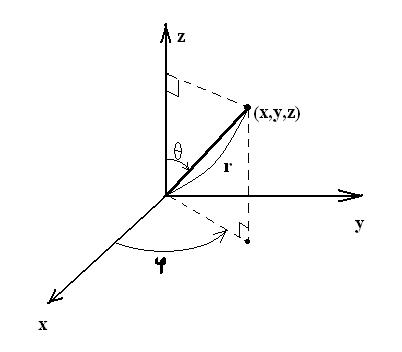 Сферическая система координатСферические координаты , ,r.Вычислим якобиан:5. Криволинейный интеграл.5.1.Криволинейный интеграл первого рода.Пусть кривая C описывается векторной функцией r = r(s), 0≤ s ≤ S, где переменная s представляет собой длину дуги кривой (рисунок 1). 
Если на кривой C определена скалярная функция F, то 5.2.Криволинейный интеграл второго родаПусть в каждой точке некоторой дуги AB плоской кривой L  определена функция P(x,y)  двух независимых переменных. 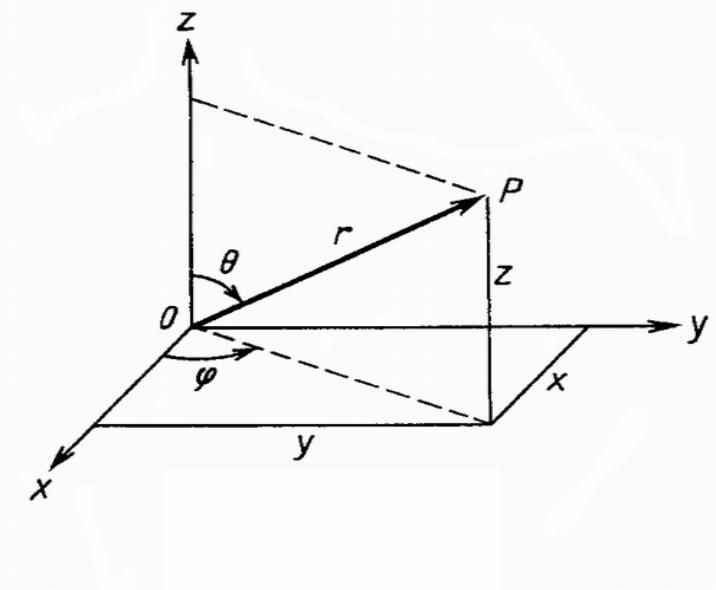 Точками A0 =A, A1, A2,…, An = B  разобьем указанную дугу на n частных дуг, на каждой из которых выберем произвольную точку Mi(xi,yi). Значения функции P(x,y)   в выбранных точках P(xi, yi) -  умножим на величину которая является проекцией частной дуги AiAi+1 на ось абсцисс: . Если функция P(x,y)   непрерывна во всех точках дуги AB, то существует предел суммы всех построенных произведений Если значения функции  в точке  Mi(xi,yi). – ,то есть на проекцию элементарной дуги AiAi+1 на ось ординат, то получим произведение .Предел суммы таких произведений при условии, что все  стремятся к нулю, называется криволинейным интегралом 2 рода:В случае, когда на дуге AB заданы две непрерывные функции P(x,y) и Q(x,y), то можно рассматривать криволинейные интегралы криволинейным интегралом второго рода при условии, что оба         интеграла  вычисляются по одному и тому же направлению.6.Поверхностный интеграл второго рода.Поверхностный интеграл второго рода от векторного поля F по ориентированной поверхности S (или поток векторного поля F через поверхность S) может быть записан в одной из следующих форм:Если поверхность S ориентирована внешней нормалью, то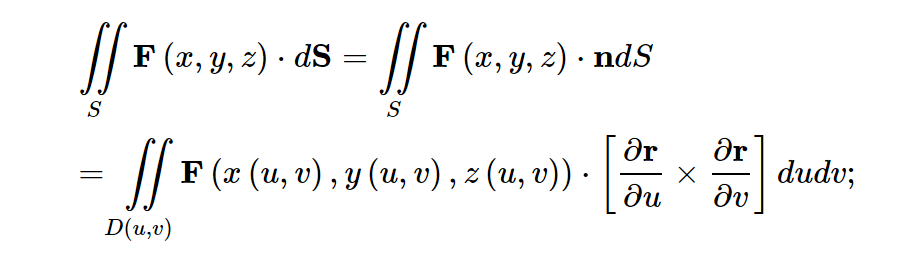 Если поверхность S ориентирована внутренней нормалью, то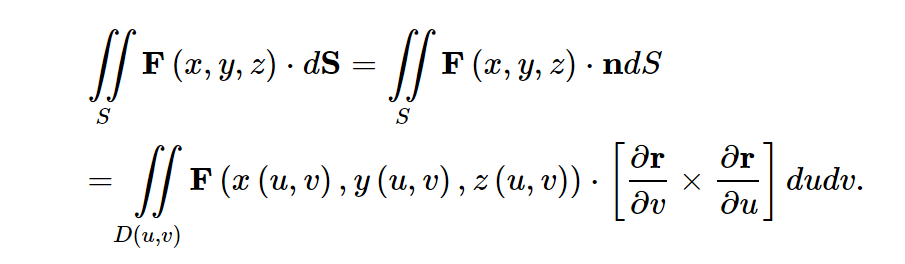 Величина dS = ndS называется векторным элементом поверхности. Точка обозначает скалярное произведение соответствующих векторов. Частные производные, входящие в последние формулы, вычисляются следующим образом: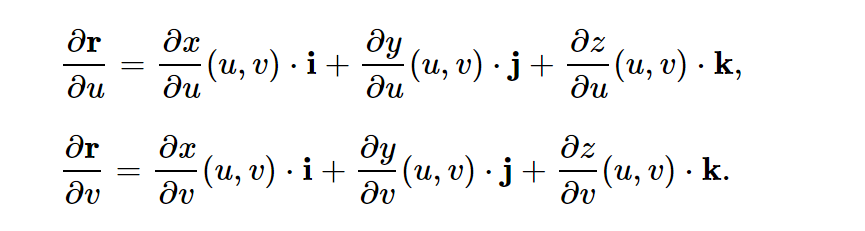 Если поверхность S задана явно в виде уравнения z = z(x, y), где z(x, y) − дифференцируемая функция в области D(x, y), то поверхностный интеграл второго рода от векторного поля F по поверхности S записывается в одной из следующих форм:Если поверхность S ориентирована внешней нормалью (k-компонент вектора нормали является положительным), то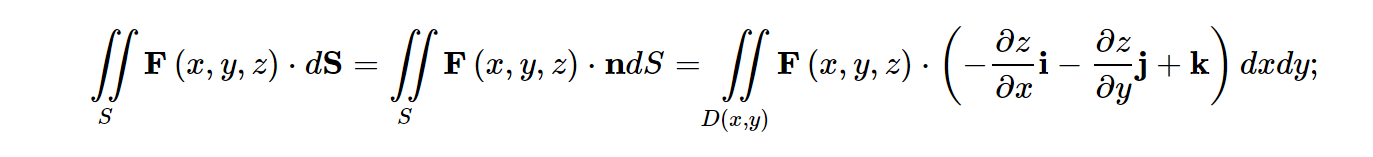 Если поверхность S ориентирована внутренней нормалью (k-компонент вектора нормали является отрицательным), то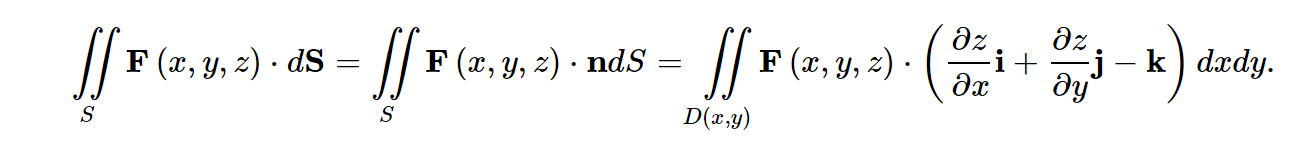 Поверхностный интеграл второго рода можно записать также в координатной форме. Пусть P(x, y ,z), Q(x, y, z), R(x, y, z) являются компонентами векторного поля F. Введем cosα, cosβ, cosγ − направляющие косинусы внешней нормали n к поверхности S. Тогда скалярное произведение F⋅n равноF⋅ n = F(P (x,y,z), Q (x,y,z), R (x,y,z))⋅ n (cosα, cosβ, cosγ) = =Pcosα + Qcosβ +Rcosγ.Следовательно, поверхностный интеграл можно записать в виде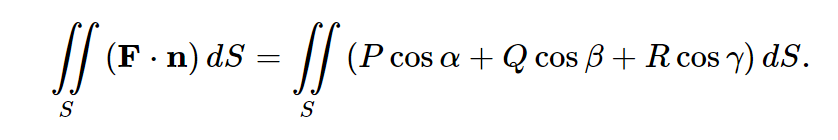 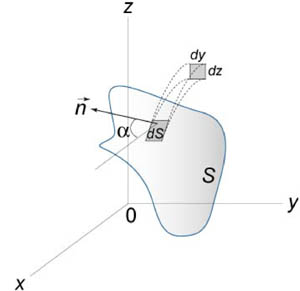 Поскольку cosα⋅dS = dydz (на рисунке), и, аналогично,  cosβ ⋅ dS=dzdx,  cosγ⋅dS = dxdy, получаем следующую формулу для вычисления поверхностного интеграла II рода: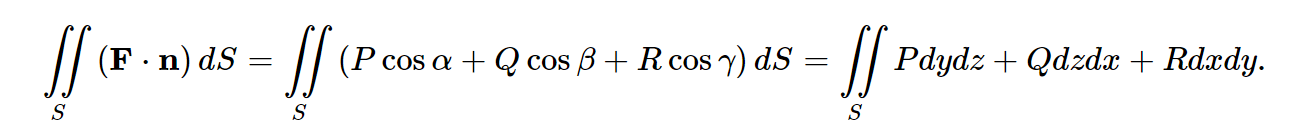 Задача 1. Выписать уравнение нормали к графику функциив точке (x0,y0,z0) = (1, 1, 4). Определить точку пересечения нормали с  плоскостью z = 0.Проверим принадлежит ли точка (x0,y0,z0) = (1, 1, 4) данной функции:4 = 4 - верноТочка принадлежит функции.
Поверхность задана явным уравнением z = f(x, y) следовательно, вектор нормали имеет вид:   Получили вектор нормали равный : Запишем уравнение нормали:
             т.к z = 0             Получаем : x=9, y=17.Ответ:    1)-уравнение нормали  2)  (9,17,0)-точка пересечения нормали с плоскостью z = 0.Задача 2. Найти угол между градиентами функции в точках (x1,y1,z1) = (1,1,0) и (x2,y2,z2) = (0,1,1). В точке (x1,y1,z1) = (1,1,0)    В точке (x2,y2,z2) = (0,1,1)     Ответ: Задача 3. Найти производную функции в точке   (x0, y0) = (1, 1)  в направлении биссектрисы четвертого координатного угла.   в точке (x0, y0) = (1, 1)     в точке (x0, y0) = (1, 1) Производная функции в данной точке по направлению вектора определяется по следующей формуле:Ответ: Производная функции в данной точке равно 0.Задача 4. Исследовать на локальный экстремум функцию- стационарная точкаНайдем теперь частные производные второго порядка:Ответ: - точка локального минимума; Задача 5. Вычислить двойной интеграл
, где V = {(x,y) : x ≥ 0, x2 ≤y≤x}.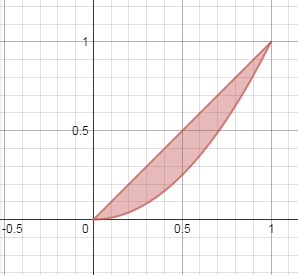 Ответ: Задача 6.  Переходя к полярным координатам, вычислить двойной интеграл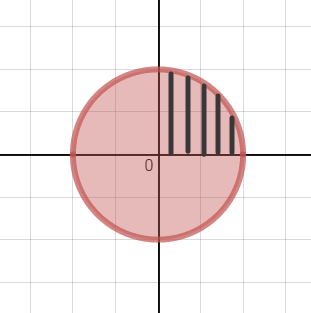 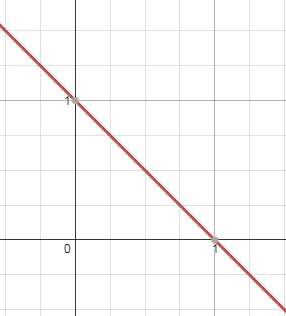 Ответ:   .Задача 7.  Вычислить тройной интегралпо множеству V, ограниченному поверхностями x = 0, y = 0, z = 0, x + y + z  = 3.       Ответ: Задача 8. Вычислить тройной интеграл
    Ответ: Задача 9. Вычислить криволинейный интеграл первого рода по ломаной Г с вершинами О = (0,0), А = (1,1) и В = (1,2).Ответ: Задача 10. Вычислить криволинейный интеграл второго рода по ломаной Г с вершинами О = (0,0), А = (1,1), В = (1,2), ориентированной в направлении от точки О к точке В.Ответ: Задача 11. Найти площадь поверхности 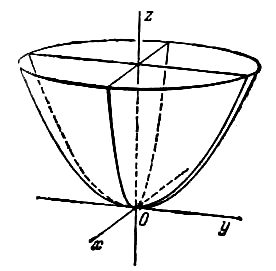 Ответ: Задача 12. Вычислить поверхностный интеграл второго родапо верхней стороне поверхности z = 1- x - yОтвет: 
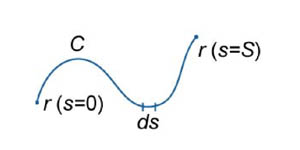 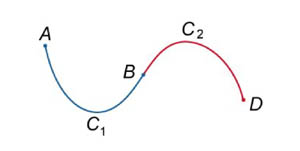 Рис.1Рис.2